О внесении изменений в Решение Совета городского поселения «Усогорск» от 25.11.2015 № III-39/4  «О Порядке проведения осмотра зданий, сооружений на территории муниципального образования ГП «Усогорск» в целях оценки их технического состояния инадлежащего технического обслуживания в соответствии с требованиями технических регламентов к конструктивным и другим характеристикам надёжности и безопасности объектов, требованиями проектной документации указанных объектов»В соответствии с частью 11 статьи 55.24 Градостроительного кодекса Российской Федерации, Федеральным законом «Об общих принципах организации местного самоуправления в Российской Федерации», Уставом муниципального образования городского поселения «Усогорск» и, рассмотрев требование прокуратуры Удорского района № 86-03-2019г от 19.11.2019г.,СОВЕТ РЕШИЛ:1. Внести в Решение Совета городского поселения «Усогорск» от 25.11.2015  № III-39/4  «О Порядке проведения осмотра зданий, сооружений на территории муниципального образования ГП «Усогорск» в целях оценки их технического состояния и надлежащего технического обслуживания в соответствии с требованиями технических регламентов к конструктивным и другим характеристикам надёжности и безопасности объектов, требованиями проектной документации указанных объектов» следующие изменения:1) подпункт 2 пункта 6 изложить в следующей редакции:« 2) обеспечение требований статей 55.24-55.26 Градостроительного кодекса Российской Федерации»;2) пункт 9 изложить в следующей редакции:« 9. Срок проведения осмотра и составление акта осмотра не должен превышать  тридцати дней со дня регистрации заявления в уполномоченном органе.».2. Настоящее решение вступает в силу с момента обнародования, согласно Устава МО ГП «Усогорск», и подлежит размещению на официальном сайте администрации МО ГП «Усогорск» в сети Интернет.Глава муниципального образованиягородского поселения «Усогорск» –Председатель Совета                                                                  Б. Н. Немчинов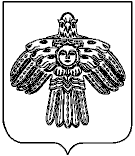 «УСОГОРСК» кар овмÖдчÖминлÖн муниципальнÖй юкÖнса СÖВЕТСОВЕТ МУНИЦИПАЛЬНОГО ОБРАЗОВАНИЯ ГОРОДСКОГО ПОСЕЛЕНИЯ «УСОГОРСК»169270, Республика Коми, п. Усогорск, ул. Дружбы, д.17«УСОГОРСК» кар овмÖдчÖминлÖн муниципальнÖй юкÖнса СÖВЕТСОВЕТ МУНИЦИПАЛЬНОГО ОБРАЗОВАНИЯ ГОРОДСКОГО ПОСЕЛЕНИЯ «УСОГОРСК»169270, Республика Коми, п. Усогорск, ул. Дружбы, д.17«УСОГОРСК» кар овмÖдчÖминлÖн муниципальнÖй юкÖнса СÖВЕТСОВЕТ МУНИЦИПАЛЬНОГО ОБРАЗОВАНИЯ ГОРОДСКОГО ПОСЕЛЕНИЯ «УСОГОРСК»169270, Республика Коми, п. Усогорск, ул. Дружбы, д.17«УСОГОРСК» кар овмÖдчÖминлÖн муниципальнÖй юкÖнса СÖВЕТСОВЕТ МУНИЦИПАЛЬНОГО ОБРАЗОВАНИЯ ГОРОДСКОГО ПОСЕЛЕНИЯ «УСОГОРСК»169270, Республика Коми, п. Усогорск, ул. Дружбы, д.17ПОМШУÖМРЕШЕНИЕПОМШУÖМРЕШЕНИЕПОМШУÖМРЕШЕНИЕПОМШУÖМРЕШЕНИЕОт 19 декабря 2019 г.От 19 декабря 2019 г.№ IV- 40/3№ IV- 40/3